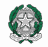 Ministero dell'Istruzione, dell'Università e della RicercaUFFICIO SCOLASTICO REGIONALE PER LA CALABRIAI.I.S. "S. Lopiano" LICEO CLASSICO - LICEO SCIENTIFICO –ARTISTICO/ I.S.A /ITAVia Marinella - s.n.c. - 87022 CETRARO (CS) Tel. 0982/92007 0982/91596 Fax. 0982/91071  - Codice Fiscale: 86002330784 Codice Meccanografico: CSIS028006EMAIL: csis028006@istruzione.it -PEC:csis028006@pec.istruzione.it http://www.iliceidicetraro.com/Il/la sottoscritto/a    _________________________________________________nat __   a __________________________________________________ il ___________________C.F. ____________________________iscritt__ e frequentante regolarmente la classe _________________CHIEDEdi poter sostenere l’Esame di Stato per l’anno scolastico 20____/20____.Dichiara sotto propria responsabilità di non avere mai presentato analoga domanda presso altro Istituto pena l’annullamento degli esami.Allega ricevuta pagamento tassa Ministeriale sul c/c 1016 di € 12,09.Cetraro, _____________________						In Fede _____________________________________AllaDirigente Scolasticadel I.I.S. "S. Lopiano"CETRARO